Каталог на електронните услуги извършвани в Районен съд – Генерал ТошевоНа уебстраницата на съда / https://gtoshevo-rs.justice.bg/ / има обявени следните действащи в момента електронни услуги:Достъп до електронни съдебни дела (https://ecase.justice.bg)Единният портал за електронно правосъдие е електронна база данни на съдебните дела, разглеждани от всички районни, окръжни, административни, военни, апелативни и върховни съдилища в Република България. В оптимизирания Единен портал за електронно правосъдие имате възможност да прегледате основна информация за всички съдебни дела със свободен публичен достъп. ЕПЕП предоставя възможност за регистриран достъп на пълната електронна папка на Вашите съдебни дела, включително и всички съдържащи се в делото на съда документи. Достъпът до Вашето електронно дело се разрешава от съда след подаване на Заявление от Вас или Ваш процесуален представител. Достъп до конкретно електронно дело в системата могат да получат единствено страните и техните представители (определени по силата на закона или чрез упълномощаване) само след тяхното изрично волеизявление. Достъпът се осъществява през потребителски профил. Веднъж създаден, този профил се използва за всички Ваши настоящи и бъдещи дела, независимо от това кой съд е компетентен да ги разгледа. За да бъде създаден Ваш собствен профил за достъп в системата, е необходима регистрация в портала. Достъп до актове със заличени лични данни ( https://legalacts.justice.bg )Подаване на електронно свидетелство за съдимост или проверка на вече издадено свидетелство за съдимост. ( https://crr.mjs.bg/ )Електронна услуга „при техническа възможност“ подаване на заявление по чл.410 от ГПК. ( https://portalextensions.justice.bg )Актуални e-mail-и, на който може да се изпращат и получават съдебни книжа в случаите предвидени в българското законодателство. (gtoshevo-rs@justice.bg, gtrs@mail.bg )График на съдебните заседания. (https://gtoshevo-rs.justice.bg/bg/6034 )Електронен достъп до постановените съдебни актове по дела с обезличени  лични данни. ( https://gtoshevo-rs.justice.bg/bg/6035 )Електронен достъп до протоколи от случайно разпределение на делата. Електронен достъп до системата за приемане и бработване на жалби и сигнали за корупция в съдебната система ( https://anticorruption.justice.bg/ )Електронен достъп до Система за сигурно електронно връчване (ССЕВ) на МЕУ ( https://edelivery.egov.bg/ )Гражданите, страните по делата адвокатите и други заинтересовани  лица могат да съдебни книжа, писма, молби и други подписани с ел. подпис на електронния адрес на съда gtoshevo-rs@justice.bg или gtrs@mail.bg както и да получават съдебни книжа, призовки и съобщения по мейл адрес. За тази цел е необходимо при подаване на електронния документ по съдебните дела, страните да посочат мейл адрес и съгласие за връчване на електронна поща и телефон за връзка.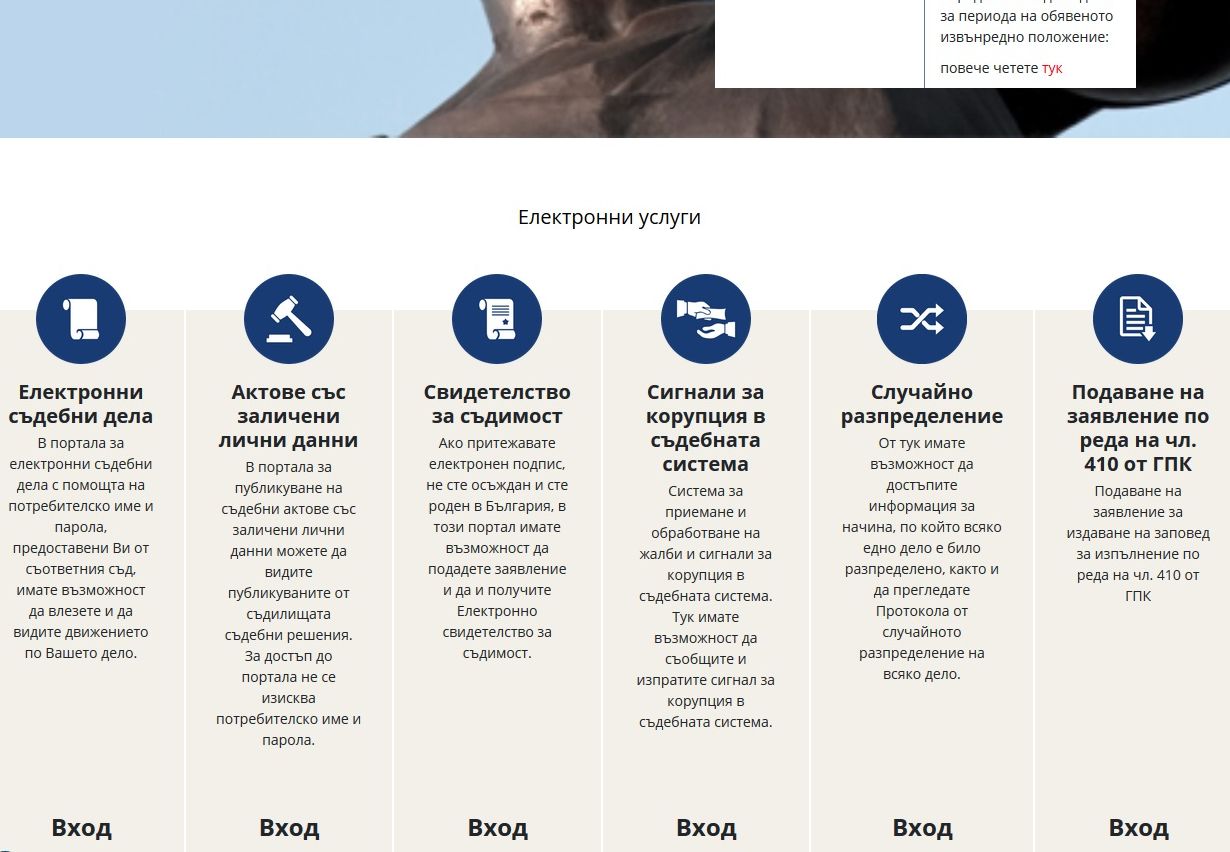 